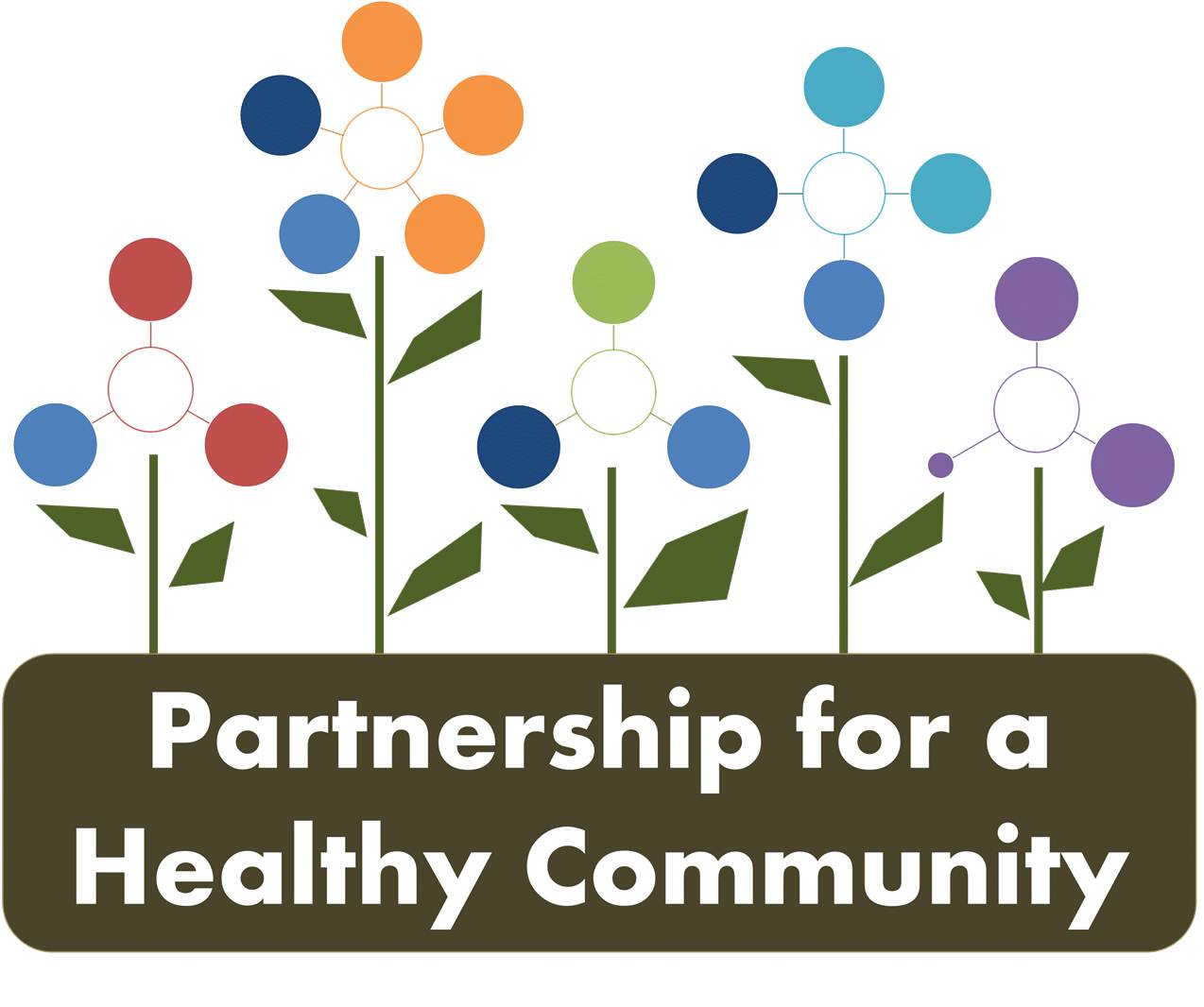 Healthy Eating Active Living (HEAL) Implementation TeamDecember 14, 2017Attendees: Glenna Mount, Julie Angle, Andrea Ingwersen, Greg Eberle, Betsy Yarcho, Bill Schock, Shanita Wallace, Sara Sparkman, Jenna Smith, Pam Lichtenstein, Michelle Compton, Melissa Theleman, Carmen Howard, Kim Keenan, Sabrina Funchess, Amy FoxThe meeting was called to order at 2:00 pm. Introductions were made. The group was welcomed by Amy at the Tazewell County Health Department.  Kaitlyn has returned from Maternity leave and will be able to attend in the new year.A meeting schedule for 2018 is being set.  The rotation among the counties was still supported as best by the members. Amy let the group know that the Partnership for a Healthy Community- healthyhoi.com will be undergoing a facelift.  The Site is being worked on and will launch in the new format in Late January or early February of 2018.  New to the site will be a community learning center area which will connect local schools/ universities/ students to community organizations and vise versa to assist with community projects and create a network of opportunities for students conducting projects, community service or research.  U of I COMP is leading this effort. Amy, Kim Keenan and Melissa Adamson are part of the project and could answer any questions.Next discussed was the SWOT analysis conducted by HEAL members in November.  The main area that were listed in Opportunities that the group focus on was the need for consistency in sub- committees both in leadership and in meeting quality and how to move work forward and keep members engaged.The team decided to name co-chairs for 4 sub committee teams.  CATCH, WIC, Food Access and Worksite Wellness.  A draft document of how the sub-committees will operate and the duties of the co-chairs is attached to the minutes and was asked for at the December meeting as a guide for all to move forward.The set up of meeting rooms was discussed.  It was felt that break out rooms need to be available to be most effective.  ** Please note it was discussed that Woodford would need to find an alternate location to the Health Department.  Below is the location that we will try in February in Woodford.  Attached to the minutes is the draft calendar of meeting dates.Member Announcements:Additional Fresh Food Drives are still needed. A challenge of PCCHD to Tazewell County Health Department was made to be added on the calendar for March 12th.PLEASE NOTE:  Next meeting will be January 11th in Eureka at the Woodford County Board 115 N. Main Street, Room 103, Eureka Il. 61530